ЖИЛИНА НАДЕЖДА СЕРГЕЕВНАБиографические данные: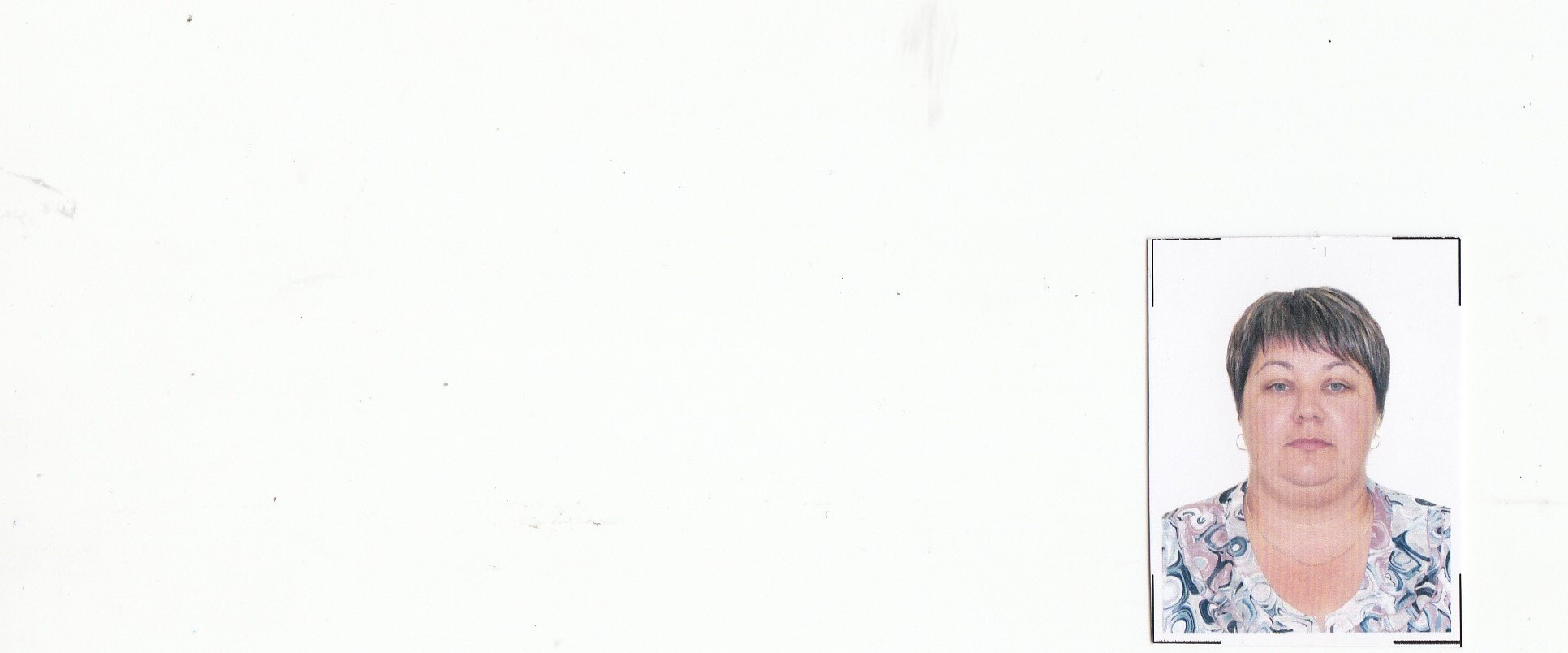 Дата рождения: 8 декабря 1981 годаОбразование: высшееТрудовая деятельность: Глава сельского поселения Удельно –Дуваней Сельсовет, депутат сельского поселения Удельно –Дуванейский сельсовет муниципального района Благовещенский район Республики Башкортостан 4 избирательного округа. Член партии Единая Россия.График приема избирателей: 2-й вторник месяца 15:00- 17:00 ч.Место общественной приемной: Здание администрации сельского поселения.